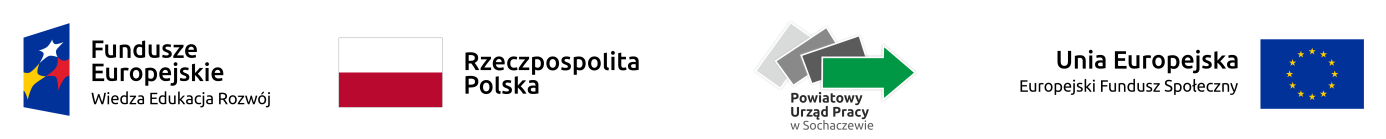 Powiatowy Urząd Pracy w Sochaczewie informuje, że z dniem 15 lipca 2022 r. zostanie zakończony   nabór wniosków o zawarcie umowy o zorganizowanie stażu dla osób młodych w wieku 18-29 lat bez pracy, w tym z niepełnosprawnościami, zarejestrowanych w Powiatowym Urzędzie Pracy w Sochaczewie jako bezrobotne  w ramach realizacji projektu pn. Aktywizacja osób młodych pozostających bez pracy w powiecie sochaczewskim (IV).
 Projekt współfinansowany przez Unię Europejską w ramach Europejskiego Funduszu Społecznego Oś priorytetowa I Rynek pracy otwarty dla wszystkich Działanie 1.1 Wsparcie osób młodych  na regionalnym rynku pracy - projekty pozakonkursowe Poddziałanie 1.1.1 Wsparcie udzielane z Europejskiego Funduszu Społecznego Programu Operacyjnego Wiedza Edukacja Rozwój 2014-2020.
